MARKING SCHEMEFORM 1 BIOLOGYTERM 2 2022 OPENER EXAM FORM 1TIME: 2 HOURSAnswer all the questions in the spaces provided.1.  With reference to the term Biology, state the meaning of the following:-		(2 mks)	(i)  bios – life	(ii)  logos – knowledge2.  State the two major branches of Biology and give their meaning.			(4 mks)	(i)  Botany - Branch of biology that deals with study of plants.	(ii)  Zoology - Branch of biology which deals with study of animals.3.  Complete the table below by giving the meaning of the terms:				(5 mks)4.  Outline four benefits of study of biology.							(4 mks)	(i)  Solving environmental problems	(ii)  Career subject	(iii) Acquire scientific skills	(iv)  Promotes cooperation in solving common problems	       (pertinent and emerging problems)5.  With reference to characteristics of living organisms complete the table below.		(8 mks)6.  State the importance of the following in living organisms.				(6 mks)	(i)  Reproduction – Increase in population			      - Sustains species	(ii)  Movement  –  Get resource from environment			   -   Escape harmful stimuli			   -  Reach out mates for reproduction	(iii)  Excretion  –  Prevents accumulation of metabolic waste to toxic level which would 			       harm the organism.7.  Explain how plants and animals differ with reference to the following characteristics.	(10 mks)     NB: Marks are linked in each characteristic.8. Explain how the following apparatus are used in collection and observation of specimens.												(6 mks)	(i)  A pooter – Sucking small animals from surfaces.	(ii)  A bait trap –  Attract and trap small animals eg rats.	(iii)  A pit fall trap –  Catching crawling animals.	(iv)  A fish net –  Trapping small water animals eg fish.	(v)  A sweep net –  Catching flying insects.	(vi)  Pair of forceps –  Picking up small crawling animals.9.  (a)  Define the following terms:							(2 mks)	(i)  Taxonomy – Science of classification	(ii)  Taxonomic units – Group into which organisms are placed in classification.	(iii)  Outline the seven taxonomic units of classification from the largest to the smallest.											(7 mks)		(a) Kingdom		(b)  Phylum		(c)  Class		(d)  Order		(e)  Family		(f)  Genus		(g)  Species         (b)  Complete the table below kingdoms should be in the order of simplest to most complex 	     organisms.										(10 mks)10.  (a)  Identify the organisms shown in the photographs.					(3 mks)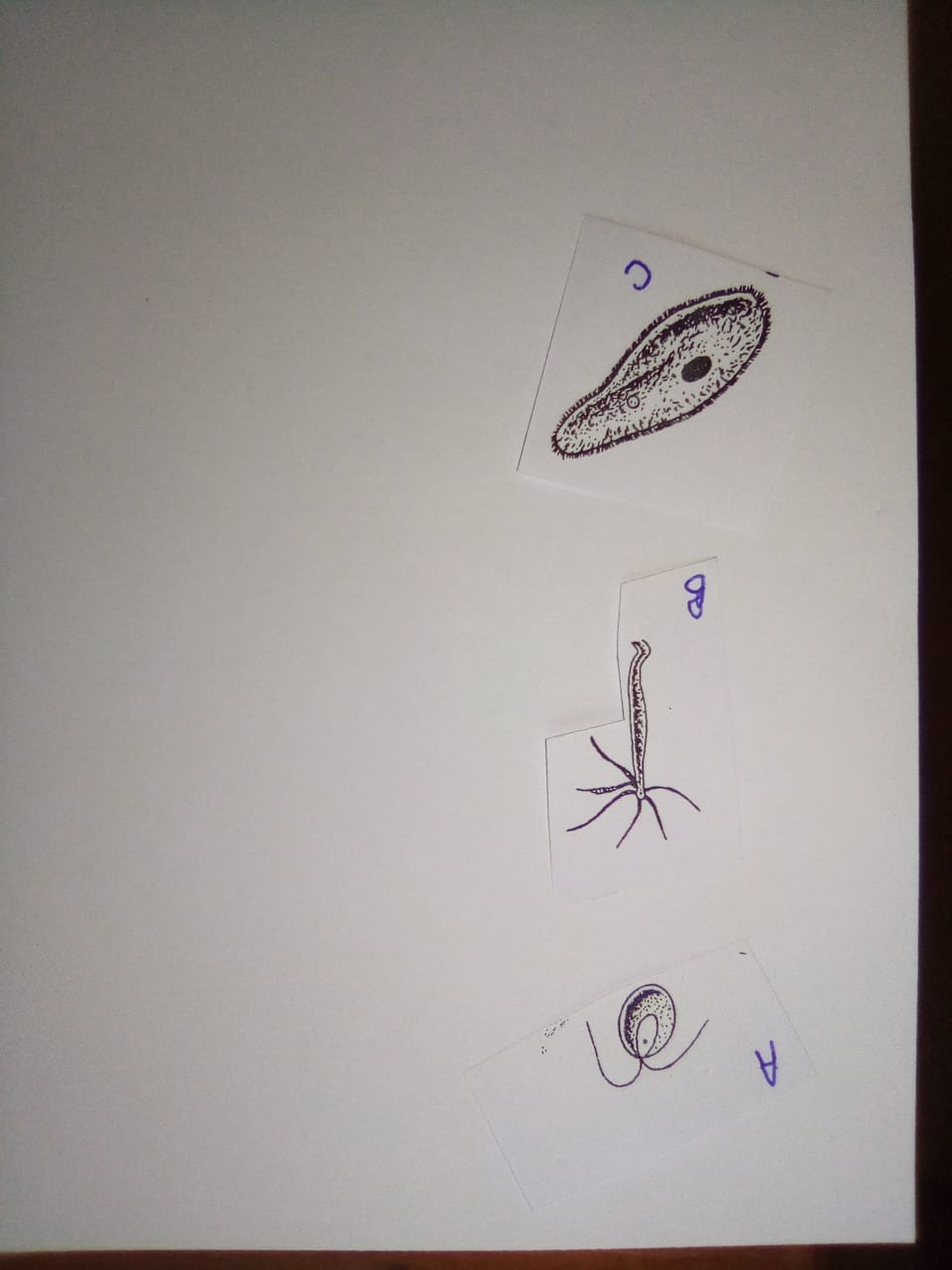 	  A – Clamydomonas	  B – Hydra	  C – Paramecium     (b)  If fish in diagram A is the drawing of object B, calculate the drawing magnification.													(2 mks)		Magnification  =     =      =   X2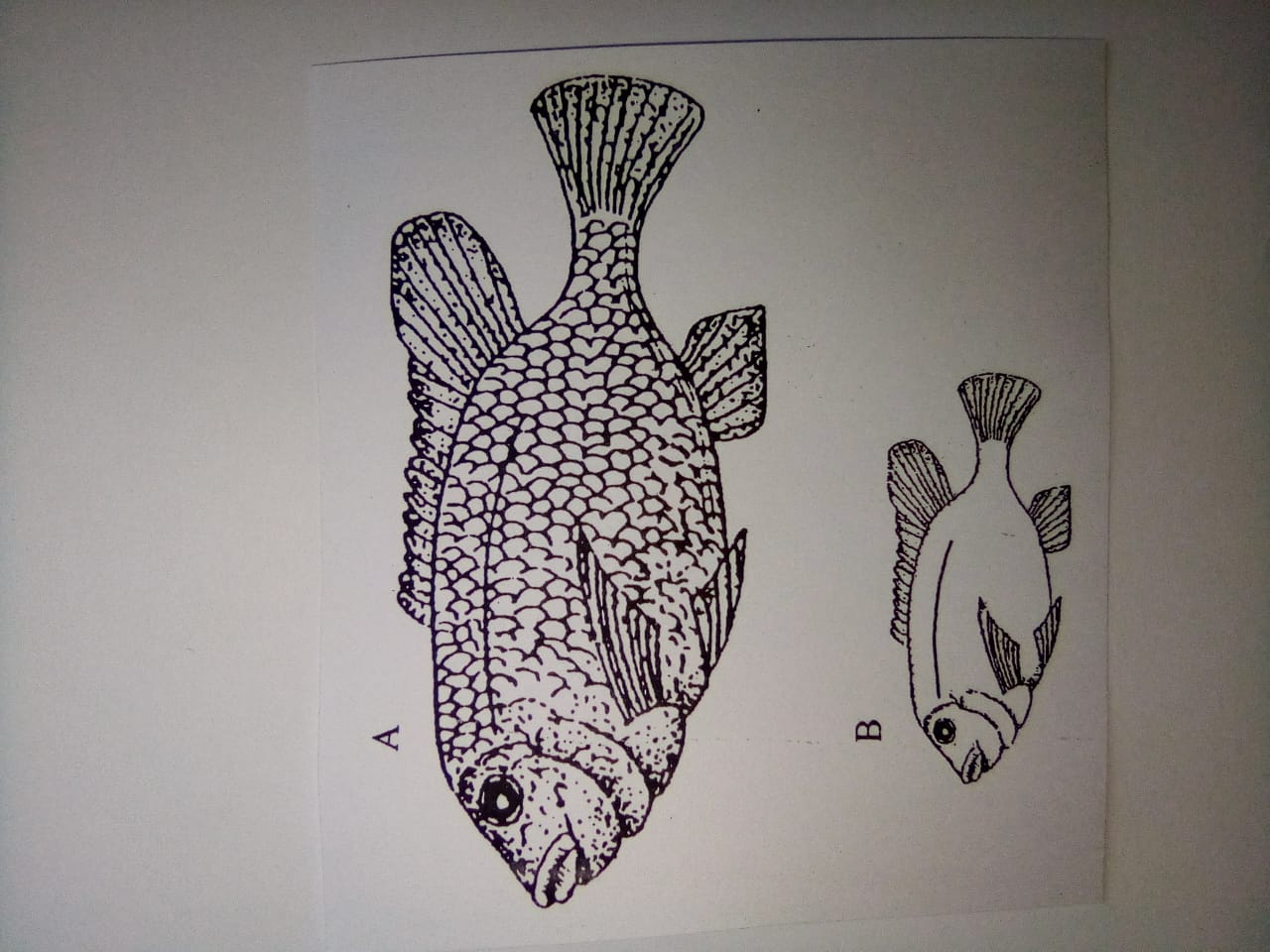 Branch of BiologyMeaningMicrobiologyStudy of microscopic organismsAnatomyStudy of structure of living organismsPhysiologyStudy of body functionsEntomologyStudy of insectsCytologyStudy of cellsCharacteristicDefinition/MeaningReproductionProcess by which living things give use to new individuals of their own.MovementChange in position of whole or part of an organismExcretionRemoval of metabolic wastes from body of an organism.NutritionProcess by which living organisms acquire & utilize nutrientsRespirationChemical breakdown of food to release energyGrowth and developmentGrowth-Permanent increase in size of an organismDevelopment – Permanent increase in complexity of an organismGaseous exchangesProcess of movement of respiratory gases across a respiratory surface.Irritability (Responsiveness)Ability of organism to detect and respond to change in environmentMovementPlantsAnimals(i)  NutritionAre antotrophic Manufacture their food for water & CO2- Are heterotrophic.- Feed on complex food materials from plants and animals(ii)  Irritability- Show response- No specific receptors- Rapid response to stimulus- Have specific  reception(iii) Growth- Growth takes place at    meristemetic tissue only.- Growth occurs all over the body uniformly.(iv)  Excretion- Lack specialized excretory organs- Have highly developed excretory organs.(v)  MovementOccurs only in parts- Both locomotory and parts movement.KingdomExample of organism(i)MoneraBacteria(ii)ProtoctistaAlgae, amoeba, paramecium(iii)FungiMoulds, yeast, mushrooms, puffballs etc(iv)PlantaeMaize, beans(v)AnimaliaMan, bees, lion